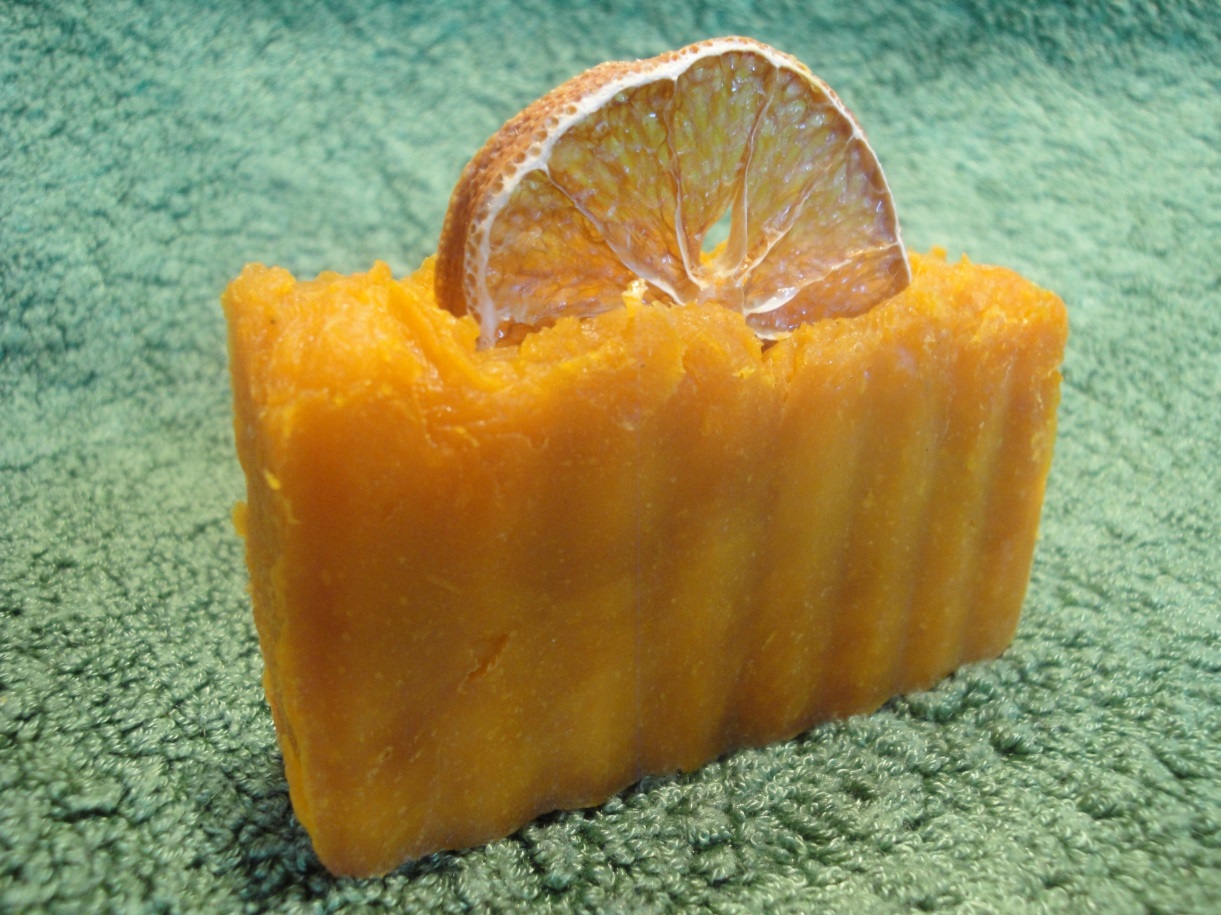 «Деликатный цитрус»    100% натуральное косметическое мыло без сульфатов, искусственных отдушек и красителей.   Благодаря входящим в состав ценным маслам, нежно очищает, освежает, увлажняет, тонизирует и питает кожу. Нормализует жировой баланс, восстанавливает упругость кожи и защищает от негативного воздействия окружающей среды.     Рекомендовано для любого типа кожи, в том числе комбинированного.   Тонкий цитрусовый аромат подарит радость и вдохновение. Наслаждайтесь!Содержит растительные масла:Облепиховое - смягчает, увлажняет и питает, предотвращает первые признаки старения кожи и образование ранних морщинАбрикосовой косточки - освежает, успокаивает и тонизирует, активно снимает покраснения и дерматиты, восстанавливает природную упругость кожиКокосовое - оказывает  противомикробное, противовоспалительное, увлажняющее, мягчительное действие на кожу, защищает от воздействия негативных факторов окружающей средыГорчичное -  справляется с первыми признаками старения, усталостью, обезвоживанием, препятствует возникновению акне и загрязнению порэфирные масла:Грейпфрута - нормализует работу сальных желез, сужает поры, отбеливает кожуЛайма - разглаживает мелкие морщины, повышает эластичность кожиПетитгрейна -  оказывает мягкий регенерирующий  эффект, регулирует жировой баланс кожи и оказывает антисептическое воздействие, оказывает омолаживающий и разглаживающий эффект